Контрольная работа1. Найдите значение выражения: 1)                            2) 2,13 — 6,8 - 0,64                            3) -0,76 -(-0,55) + (-2,34) +9,22. Решите уравнение:                                          0,5 (8x+1)=1,5-(2-4x)3. 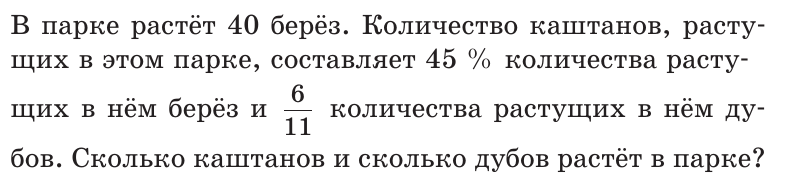 